 SEMANA DEL 14 AL 18 DE FEBRERO DE 2022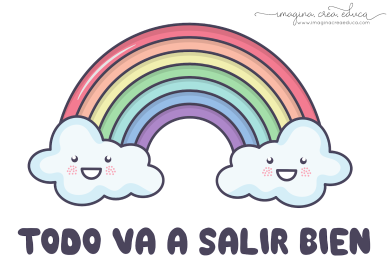 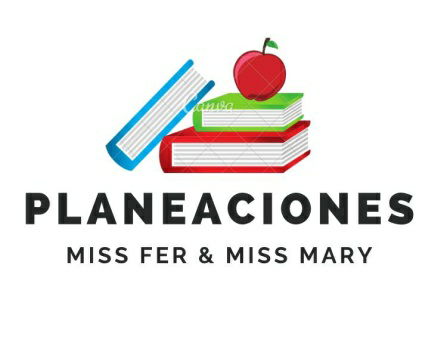  PLAN DE TRABAJOESCUELA PRIMARIA: ___________	CUARTO GRADO	MAESTRO (A) : _________________NOTA: si aún no tienes los libros de textos, soló realiza las actividades del cuaderno.NOTA: es importante que veas las clases por la televisión diariamente para poder realizar tus actividades. ASIGNATURAAPRENDIZAJE ESPERADOPROGRAMA DE TV ACTIVIDADESSEGUIMIENTO Y RETROALIMENTACIÓNLUNES Formación Cívica y ÉticaParticipa en la construcción de la cultura de paz, con base en el respeto a la dignidad propia y la de otras personas, ya que comprende las causas y consecuencias de la violencia.Escribe: Actitud equitativa o Actitud discriminatoria según corresponda.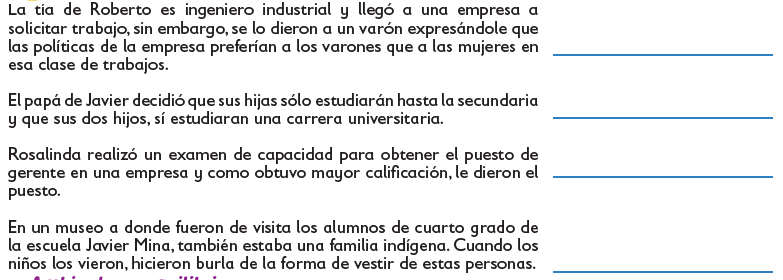 Lee y analiza la pagina 68 y 69 de tu libro de formación.Envía evidencias de tus trabajos al whatsApp de tu maestro (a), tienes hasta las 9:00 p.m de cada día.NOTA: no olvides ponerle la fecha a cada trabajo y tú nombre en la parte de arriba. LUNES Educación SocioemocionalExplica a la alegría como una emoción efectiva para establecer lazos de amistad y compañerismo.Escribe una carta por el día del amor y la amistad,  a un amigo o familiar de tu elección.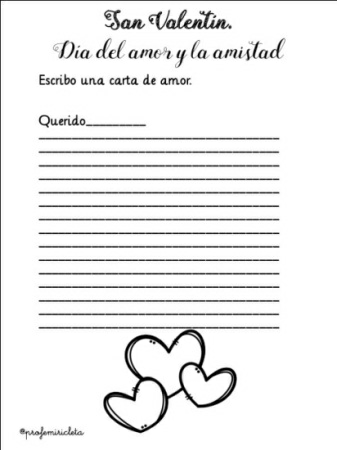 Envía evidencias de tus trabajos al whatsApp de tu maestro (a), tienes hasta las 9:00 p.m de cada día.NOTA: no olvides ponerle la fecha a cada trabajo y tú nombre en la parte de arriba. LUNESCiencias NaturalesExplica la estructura general de las cadenas alimenticias y las consecuencias de su alteración por las actividades humanas.Identifica productores, consumidores, descomponedores.Encierra con azul  a los productores.Con rojo a los consumidores.Con verde a los descomponedores.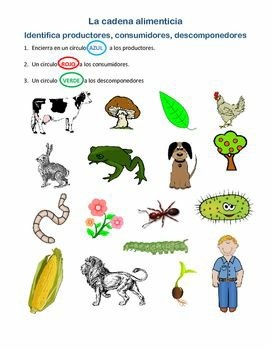 Envía evidencias de tus trabajos al whatsApp de tu maestro (a), tienes hasta las 9:00 p.m de cada día.NOTA: no olvides ponerle la fecha a cada trabajo y tú nombre en la parte de arriba. Vida saludableValora sus logros para afrontar nuevos retos en el juego y la actividad física.Titulo: corriendo lejos de las enfermedades.Cuando se realiza alguna actividad física se trabajan losmúsculos y huesos, y el corazón late con fuerza para activarla circulación; todo el cuerpo trabaja mejor y así se evitanmuchas enfermedades. Rodea las actividades saludables y tacha las que no lo son.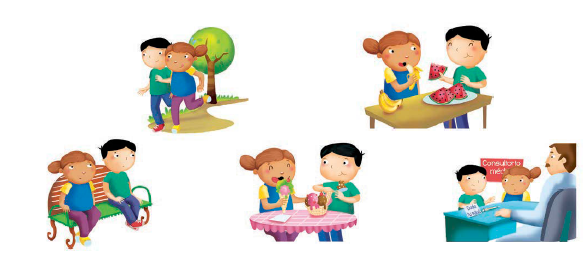 ASIGNATURAAPRENDIZAJE ESPERADOPROGRAMA DE TV ACTIVIDADESSEGUIMIENTO Y RETROALIMENTACIÓNMARTES HistoriaIdentifica las causas de la conquista de México Tenochtitlan y sus consecuencias en la expansión y colonización española a nuevos territorios.Contesta las siguientes preguntas en tu libreta:¿Quién fue la compañera de Cortés, mujer indígena que hablaba ,maya, náhuatl y muy pronto aprendió español?¿Cuál fue el primer ayuntamiento de América, fundado por Hernán Cortés?¿Quién era el gobernante mexica cuando Cortés llegó a Veracruz?¿Quiénes fueron los indígenas con los que se alió Cortés en su viaje hacia Tenochtitlan?¿Qué hizo Cortés para asegurar su vida y la de su ejército a su llegada a Tenochtitlan?Lee y analiza la pagina 90 y 91 de tu libro de historia.Envía evidencias de tus trabajos al whatsApp de tu maestro (a), tienes hasta las 9:00 p.m de cada día.NOTA: no olvides ponerle la fecha a cada trabajo y tú nombre en la parte de arriba. MARTES MatemáticasDescomposición de números naturales y decimales en expresiones aditivas, multiplicativas o mixtas.Escribe la medida de los angulos.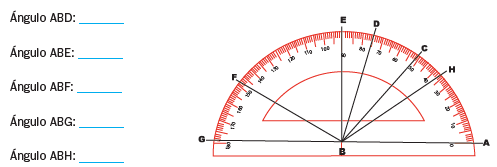 Realiza la pagina 73 y 74 de tu libro de matemáticas.Envía evidencias de tus trabajos al whatsApp de tu maestro (a), tienes hasta las 9:00 p.m de cada día.NOTA: no olvides ponerle la fecha a cada trabajo y tú nombre en la parte de arriba. MARTESLengua maternaConoce las características de un instructivo, identifica la secuencia de instrucciones e interpreta la información que presentaSubraya con rojo los verbos en modo imperativo y con azul los que están en infinitivo.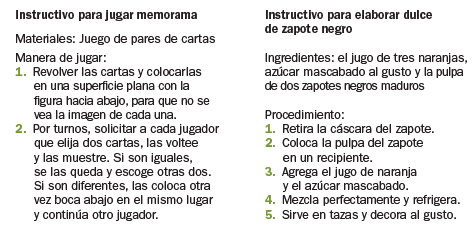 Lee la pagina 60 Y 61 de tu libro de español.Envía evidencias de tus trabajos al whatsApp de tu maestro (a), tienes hasta las 9:00 p.m de cada día.NOTA: no olvides ponerle la fecha a cada trabajo y tú nombre en la parte de arriba. Geografía Valora la diversidad cultural de la población en México.Elije una cultura de tu país y contesta las siguientes preguntas:Nombre de la cultura: _________Comida tradicional: __________Vestimenta típica: ________Lugar de asentamiento: _______Actividades económicas: ________ASIGNATURAAPRENDIZAJE ESPERADOPROGRAMA DE TV ACTIVIDADESSEGUIMIENTO Y RETROALIMENTACIÓNMIÉRCOLES  MatemáticasDescomposición de números naturales y decimales en expresiones aditivas, multiplicativas o mixtas.Anota en las líneas los sumandos que hagan verdadera las siguientessumas. Observa el ejemplo.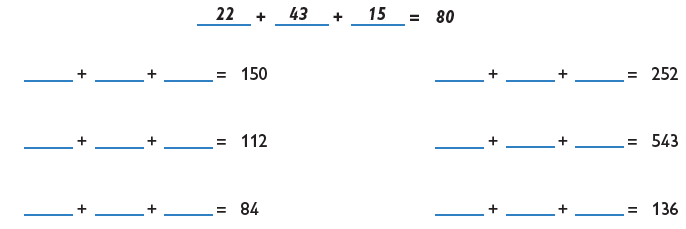 Realiza la pagina 75 y 76 de tu libro de matemáticas.Envía evidencias de tus trabajos al whatsApp de tu maestro (a), tienes hasta las 9:00 p.m de cada día.NOTA: no olvides ponerle la fecha a cada trabajo y tú nombre en la parte de arriba.  MIÉRCOLES Ciencias NaturalesExplica la estructura general de las cadenas alimenticias y las consecuencias de su alteración por las actividades humanas.Pinta del mismo color el recuadro de la funcion, según el del ser vivo que le corresponde. 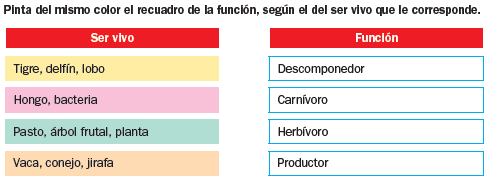 Envía evidencias de tus trabajos al whatsApp de tu maestro (a), tienes hasta las 9:00 p.m de cada día.NOTA: no olvides ponerle la fecha a cada trabajo y tú nombre en la parte de arriba.  MIÉRCOLES  HistoriaIdentifica las causas de la conquista de México Tenochtitlan y sus consecuencias en la expansión y colonización española a nuevos territorios.Escribe las causas que propiciaron la conquista de México- Tenochtitlan. 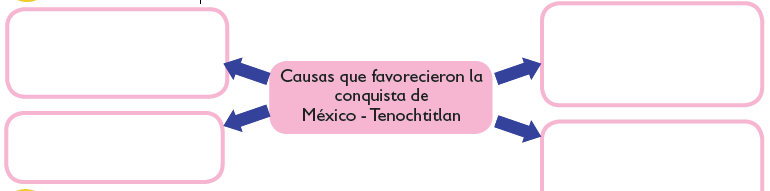 Lee y analiza la pagina 92 , 93 y 94 de tu libro de historia.Envía evidencias de tus trabajos al whatsApp de tu maestro (a), tienes hasta las 9:00 p.m de cada día.NOTA: no olvides ponerle la fecha a cada trabajo y tú nombre en la parte de arriba.  Lengua maternaConoce las características de un instructivo e interpreta la información que presenta.Completa correctamente el diagrama con los datos siguientes.Función de los envases como auricularesLimpieza de los envasesPerforación de los envasesInstalación del hilo en los envases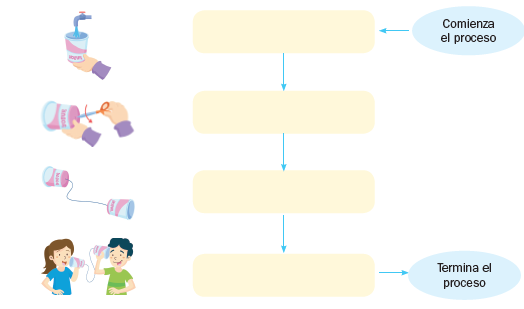 Lee la pagina 64 Y 65 de tu libro de español.ASIGNATURAAPRENDIZAJE ESPERADOPROGRAMA DE TV ACTIVIDADESSEGUIMIENTO Y RETROALIMENTACIÓNJUEVESGeografía Valora la diversidad cultural de la población en MéxicoRelaciona las columnas escribiendo en el cuadro de la izquierda la letra que corresponde a la respuesta.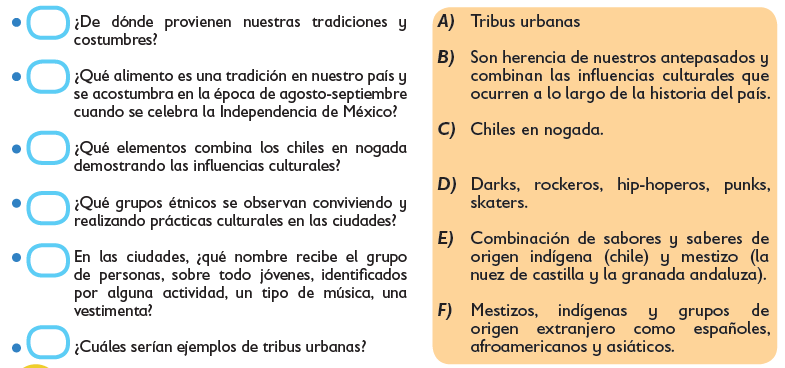 Envía evidencias de tus trabajos al whatsApp de tu maestro (a), tienes hasta las 9:00 p.m de cada día.NOTA: no olvides ponerle la fecha a cada trabajo y tú nombre en la parte de arriba.  JUEVES Matemáticas Descomposición de números naturales y decimales en expresiones aditivas, multiplicativas o mixtas.Anota cinco operaciones que dan como resultado el número de la izquierda. Observa el ejemplo.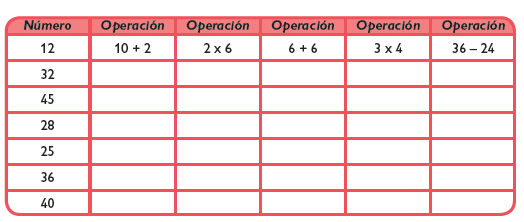 Envía evidencias de tus trabajos al whatsApp de tu maestro (a), tienes hasta las 9:00 p.m de cada día.NOTA: no olvides ponerle la fecha a cada trabajo y tú nombre en la parte de arriba.  JUEVES Lengua maternaConoce las características de un instructivo e interpreta la información que presenta. Describe el orden secuencial de un procedimiento.Ordena de 1 a 6 las instrucciones para elaborar una piñata; apóyate en el diagrama.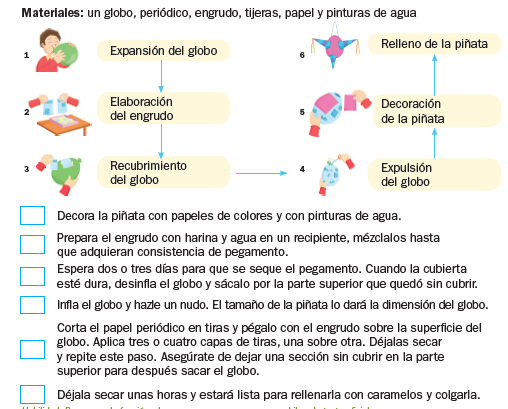 Realiza la pagina 66 de tu libro de español.Envía evidencias de tus trabajos al whatsApp de tu maestro (a), tienes hasta las 9:00 p.m de cada día.NOTA: no olvides ponerle la fecha a cada trabajo y tú nombre en la parte de arriba.  ASIGNATURAAPRENDIZAJE ESPERADOPROGRAMA DE TV ACTIVIDADESSEGUIMIENTO Y RETROALIMENTACIÓNVIERNESCONSEJO TECNICO ESCOLARCONSEJO TECNICO ESCOLARCONSEJO TECNICO ESCOLARCONSEJO TECNICO ESCOLARCONSEJO TECNICO ESCOLARCONSEJO TECNICO ESCOLARCONSEJO TECNICO ESCOLARCONSEJO TECNICO ESCOLAR